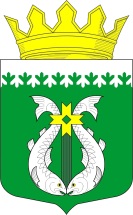 РОССИЙСКАЯ ФЕДЕРАЦИЯ РЕСПУБЛИКА КАРЕЛИЯАДМИНИСТРАЦИЯМУНИЦИПАЛЬНОГО ОБРАЗОВАНИЯ "СУОЯРВСКИЙ РАЙОН"ПОСТАНОВЛЕНИЕ________2021 								                № Об утверждении Порядка определения нормативных затрат на оказание муниципальных услуг (выполнения работ) Муниципального бюджетного учреждения Суоярвская спортивная школа, применяемых при расчете объема финансового обеспечения выполнения муниципального задания на оказание муниципальных услуг (выполнение работ)	На основании постановления администрации Суоярвского муниципального района от 04.04.2019 г. № 242 «Об утверждении Положения о порядке формирования, финансового обеспечения и контроля исполнения муниципального задания на оказание муниципальных услуг»:Утвердить Порядок определения нормативных затрат на оказание муниципальных услуг (выполнения работ) Муниципальным бюджетным учреждением Суоярвская спортивная школа, применяемых при расчете объема финансового обеспечения выполнения муниципального задания на оказание муниципальных услуг (выполнения работ) (Приложение № 1).Контроль исполнения данного постановления оставляю за собой.Глава Администрации                                                                           Р.В. ПетровРазослать: Дело, ООиСП, Суоярвская спортивная школа, финансовый отдел.